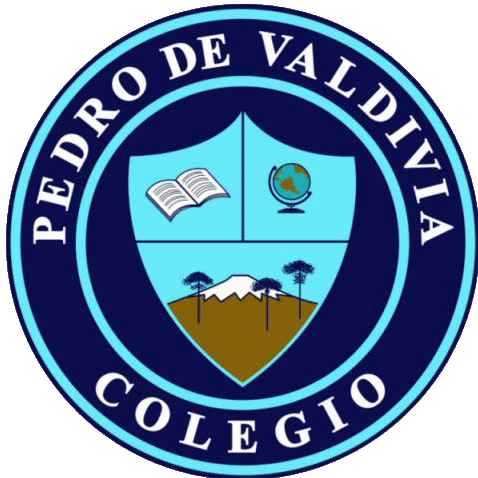 GUÍA Nº 6 “ELIMINACIÓN DE PARÉNTESIS EN NÚMEROS  ENTEROS”MATEMATICA  Paréntesis en la adición o sustracción de números enterosEjemplo: -12 – ( 7   +  17  -  20 )=Forma 1 para resolverPropiedad Distributiva y ley de los signos-12 – ( 7   +  17  -  20 )=-12 – 7   -   17   +   20  -19      -  17  +    20       -36     + 20       -16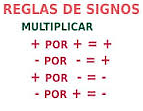 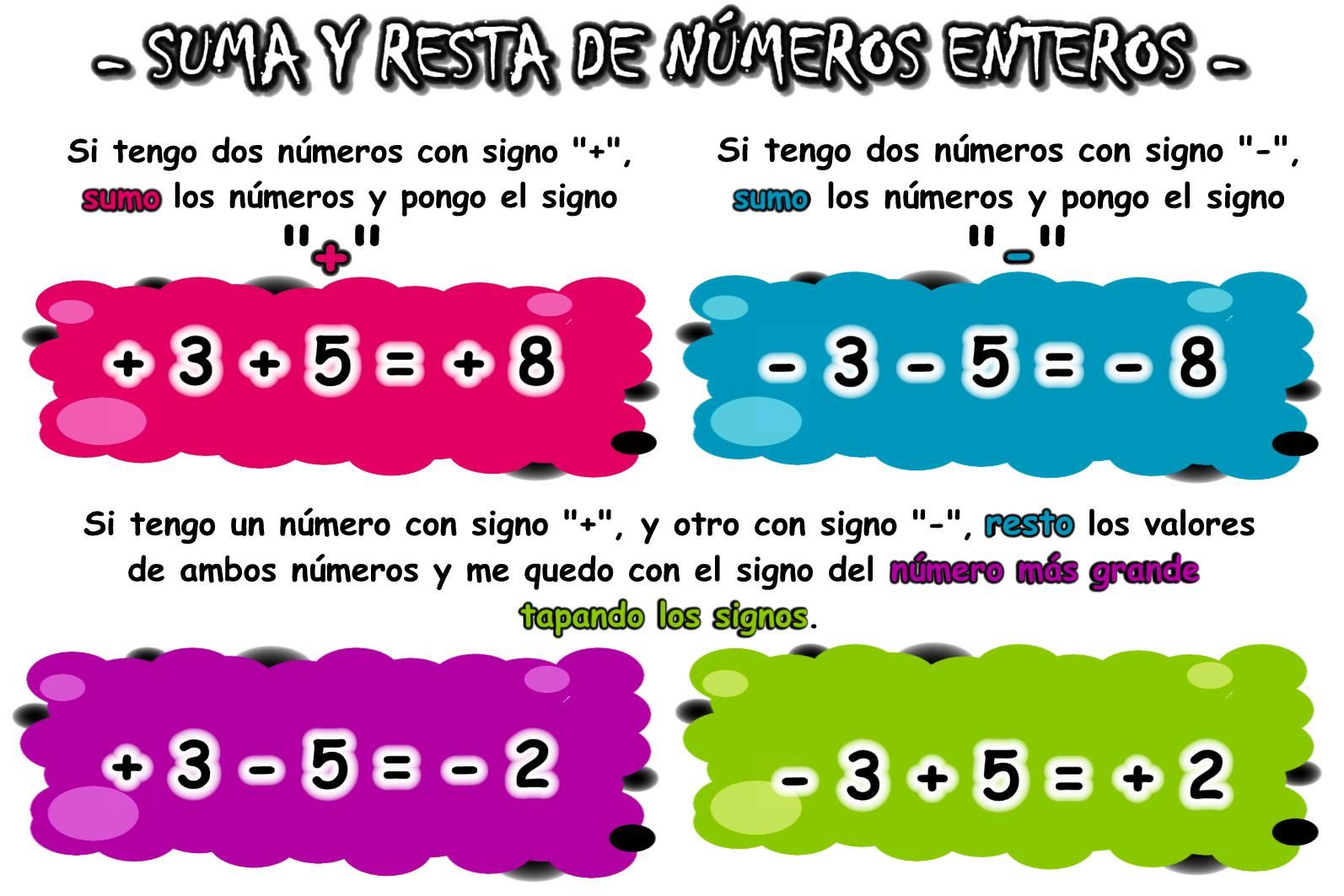 Forma 2 para resolverPrioridad del paréntesis              -12 – ( 7   +  17  -  20 )=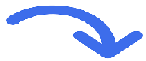 -12 -            (  4)  -12      -  4      -16     ACTIVIDADResuelve los siguientes ejercicios aplicando la estrategia anterior Guíate por el ejemplo dado:2 + (-5 - 7) =                                                                b)    – ( 2 – 4 ) + ( -6 +8) =-9 + ( 6 – 10) =                                                         e)  (-24 + 18 ) – (31 + 14) =-3 + (-39  +16 -27) =NOMBRE:CURSO:7° BásicoFECHA DE ENTREGAFECHA DE ENTREGA30 DE MARZO DE 202030 DE MARZO DE 2020OBJETIVO DE APRENDIZAJE (UNIDAD)OA NºMOSTRAR QUE COMPRENDEN LA ADICIÓN y SUSTRACCIÓN DE NÚMEROS ENTEROSOBJETIVO DE APRENDIZAJE (UNIDAD)OA NºMOSTRAR QUE COMPRENDEN LA ADICIÓN y SUSTRACCIÓN DE NÚMEROS ENTEROSOBJETIVO DE APRENDIZAJE (UNIDAD)OA NºMOSTRAR QUE COMPRENDEN LA ADICIÓN y SUSTRACCIÓN DE NÚMEROS ENTEROSHABILIDADES DEL O.AHABILIDADES DEL O.AHABILIDADES DE LA GUIAOBJETIVO DE APRENDIZAJE (UNIDAD)OA NºMOSTRAR QUE COMPRENDEN LA ADICIÓN y SUSTRACCIÓN DE NÚMEROS ENTEROSOBJETIVO DE APRENDIZAJE (UNIDAD)OA NºMOSTRAR QUE COMPRENDEN LA ADICIÓN y SUSTRACCIÓN DE NÚMEROS ENTEROSOBJETIVO DE APRENDIZAJE (UNIDAD)OA NºMOSTRAR QUE COMPRENDEN LA ADICIÓN y SUSTRACCIÓN DE NÚMEROS ENTEROSCONOCER EL CONJUNTO DE Nº ENTEROSCONOCER EL CONJUNTO DE Nº ENTEROSXOBJETIVO DE APRENDIZAJE (UNIDAD)OA NºMOSTRAR QUE COMPRENDEN LA ADICIÓN y SUSTRACCIÓN DE NÚMEROS ENTEROSOBJETIVO DE APRENDIZAJE (UNIDAD)OA NºMOSTRAR QUE COMPRENDEN LA ADICIÓN y SUSTRACCIÓN DE NÚMEROS ENTEROSOBJETIVO DE APRENDIZAJE (UNIDAD)OA NºMOSTRAR QUE COMPRENDEN LA ADICIÓN y SUSTRACCIÓN DE NÚMEROS ENTEROSRELACIONAR NÚMEROS ENTEROS CON LA VIDA DIARIARELACIONAR NÚMEROS ENTEROS CON LA VIDA DIARIAOBJETIVO DE APRENDIZAJE (UNIDAD)OA NºMOSTRAR QUE COMPRENDEN LA ADICIÓN y SUSTRACCIÓN DE NÚMEROS ENTEROSOBJETIVO DE APRENDIZAJE (UNIDAD)OA NºMOSTRAR QUE COMPRENDEN LA ADICIÓN y SUSTRACCIÓN DE NÚMEROS ENTEROSOBJETIVO DE APRENDIZAJE (UNIDAD)OA NºMOSTRAR QUE COMPRENDEN LA ADICIÓN y SUSTRACCIÓN DE NÚMEROS ENTEROSUSAR MODELOS PARA RESOLVER ADICIONES DE NÚMEROS ENTEROS USAR MODELOS PARA RESOLVER ADICIONES DE NÚMEROS ENTEROS XOBJETIVO DE APRENDIZAJE (UNIDAD)OA NºMOSTRAR QUE COMPRENDEN LA ADICIÓN y SUSTRACCIÓN DE NÚMEROS ENTEROSOBJETIVO DE APRENDIZAJE (UNIDAD)OA NºMOSTRAR QUE COMPRENDEN LA ADICIÓN y SUSTRACCIÓN DE NÚMEROS ENTEROSOBJETIVO DE APRENDIZAJE (UNIDAD)OA NºMOSTRAR QUE COMPRENDEN LA ADICIÓN y SUSTRACCIÓN DE NÚMEROS ENTEROSCONSTRUIR PATRONES PARA SUMAR NÚMEROS ENTEROSCONSTRUIR PATRONES PARA SUMAR NÚMEROS ENTEROSXOBJETIVO DE APRENDIZAJE (UNIDAD)OA NºMOSTRAR QUE COMPRENDEN LA ADICIÓN y SUSTRACCIÓN DE NÚMEROS ENTEROSOBJETIVO DE APRENDIZAJE (UNIDAD)OA NºMOSTRAR QUE COMPRENDEN LA ADICIÓN y SUSTRACCIÓN DE NÚMEROS ENTEROSOBJETIVO DE APRENDIZAJE (UNIDAD)OA NºMOSTRAR QUE COMPRENDEN LA ADICIÓN y SUSTRACCIÓN DE NÚMEROS ENTEROSRESOLVER PROBLEMAS QUE INVOLUCREN NÚMEROS ENTEROSRESOLVER PROBLEMAS QUE INVOLUCREN NÚMEROS ENTEROSEstos videos te pueden ayudar para comprender mejor los contenidos 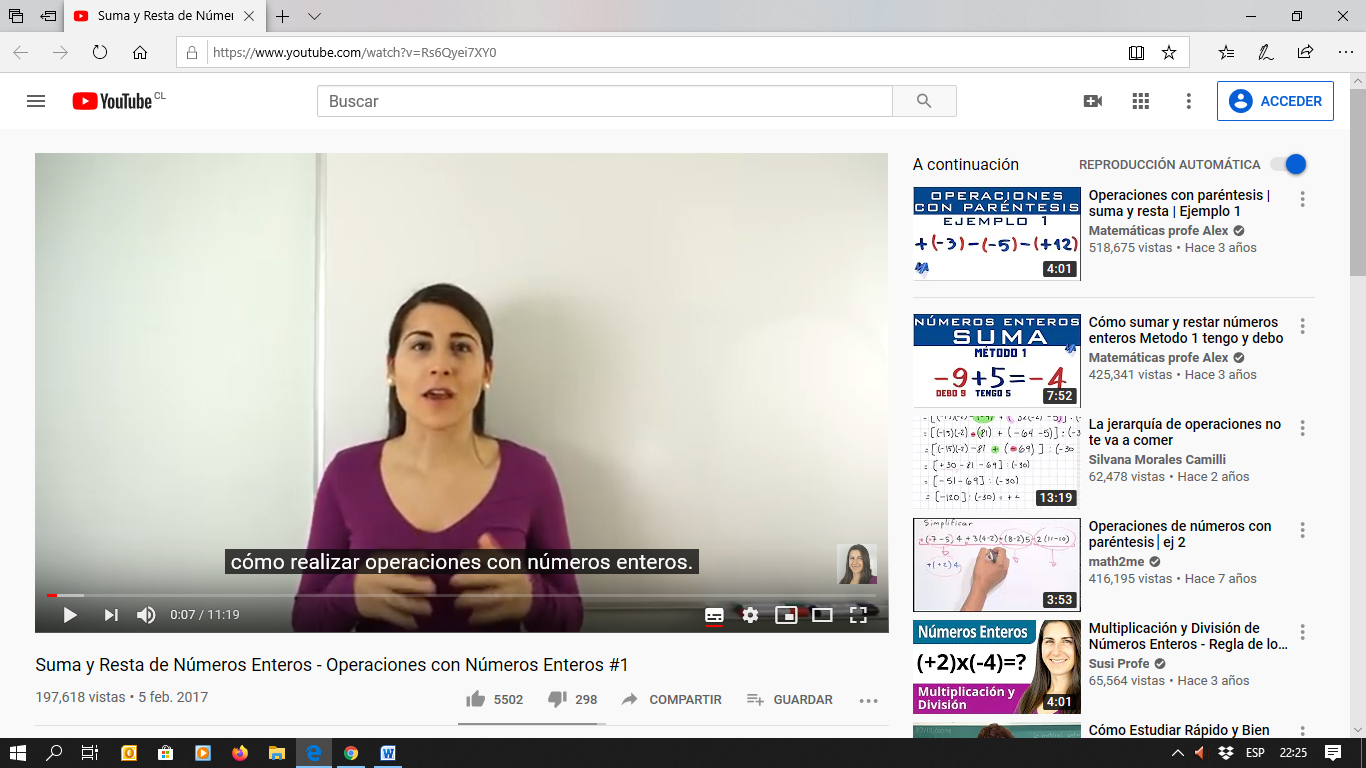 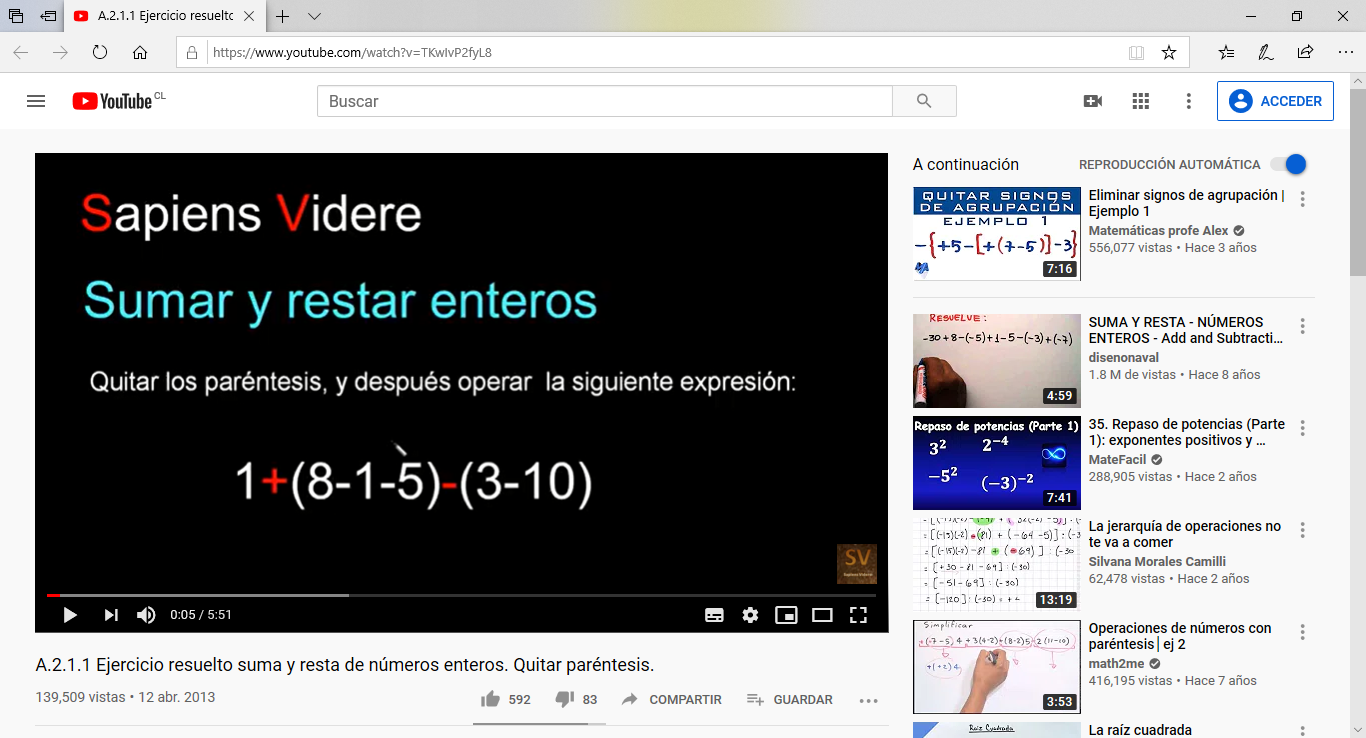 https://www.youtube.com/watch?v=TKwIvP2fyL8 ( Eliminación de paréntesis)https://www.youtube.com/watch?v=Rs6Qyei7XY0 (síntesis de números enteros) 